                           English Literature at A Level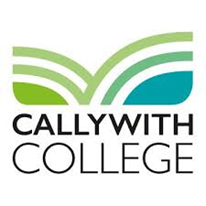 Studying English Literature at A Level will be similar to what you have done at GCSE in terms of analysis, but you will need to make sure that you have read the texts in advance as we focus on these thematically in the lessons. In order to prepare yourself for your studies, there are lots of helpful, interesting and fun things that you can do and watch to help aid your understanding of the three main texts. You will also study Christina Rossetti poetry, but we will give you a booklet and information on this nearer the time, however, you can read some of her poetry in advance if you wish to.Texts: 1984 by George Orwell – we do this text first and any edition will be fine for you to read. We look at the general concepts of dystopian fiction and common themes found in the genre.A Streetcar Named Desire by Tennessee Williams – this is a play studied for the coursework element of the course which will be worth 10% of your marks. The Tempest by William Shakespeare – we do this at the end of the first year but it is good to read in advance and then recap it at the end of the year.1984 / Dystopian literature:These are some key sites to look at for the dystopian genre: 1984 audio book https://www.youtube.com/watch?v=scqLliarGpM The dystopian world of 1984 explained https://www.youtube.com/watch?v=GQxOKXEff4I Sparknotes summary of 1984 https://www.youtube.com/watch?v=h9JIKngJnCU Other dystopian texts:The Iron Heel audio book https://www.youtube.com/watch?v=L2JbDMtxaA4 We audio book https://www.youtube.com/watch?v=ifWZOSMMeHA Films / video summaries:The Road https://www.youtube.com/watch?v=El6fxciKhn8 Fahrenheit 451 https://www.youtube.com/watch?v=yZg6bqDHz6k Brave New World https://www.youtube.com/watch?v=raqVySPrDUE A Streetcar Named Desire:Study guide https://www.sparknotes.com/lit/streetcar/ The Tempest:Summary of the play: https://www.shakespeare.org.uk/explore-shakespeare/shakespedia/shakespeares-plays/tempest/?gclid=EAIaIQobChMIt4uuyuPn6AIVFeJ3Ch0gTQ3sEAAYASAAEgLmw_D_BwE Animated Tales: https://www.youtube.com/watch?v=kAZKIpWGN_Q Film version with Helen Mirren: https://www.youtube.com/watch?v=pt_QckdzK0U Exam Board:You will be studying on the OCR specification for A Level English Literature.   